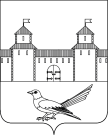 от 27.07.2016 № 1314-пО присвоении почтового адреса  жилому помещению (квартире)Руководствуясь статьей 16 Федерального закона от 06.10.2003 №131-ФЗ «Об общих принципах организации местного самоуправления в Российской Федерации», постановлением Правительства Российской Федерации от 19.11.2014 №1221 «Об утверждении Правил присвоения, изменения и аннулирования адресов», статьями 32, 35, 40 Устава муниципального образования Сорочинский городской округ Оренбургской области, кадастровым паспортом помещения от 24.06.2016 №56/16-351670, договором купли-продажи от 07.10.1992, свидетельством о праве собственности на землю №384 выданного администрацией Баклановского сельского Совета Сорочинского района Оренбургской области от 10.11.92, архивной выпиской от 07.07.2016 №Б-357з на запрос от 22.06.2016 Из распоряжения администрации Баклановского сельсовета Сорочинского района Оренбургской области от 10.11.1992 г. №6 (так в документе) «О закреплении земельных участков и выдаче свидетельств о праве собственности на землю», кадастровым паспортом земельного участка от 24.06.2016 №56/16-353450 и поданным заявлением (вх. №Бз-985 от 13.07.2016) администрация Сорочинского городского округа Оренбургской области постановляет:Присвоить жилому помещению (квартире) с кадастровым номером 56:30:0104001:137, расположенному на земельном участке с кадастровым номером 56:30:0104001:73, почтовый адрес: Российская Федерация, Оренбургская область, Сорочинский городской округ, с. Янтарное, ул.Молодежная, д. 2, кв. 1.Контроль за исполнением настоящего постановления возложить на  главного архитектора муниципального образования Сорочинский городской округ Оренбургской области – Крестьянова А.Ф.Настоящее постановление вступает в силу  со дня подписания и подлежит размещению на Портале муниципального образования Сорочинский городской округ Оренбургской области.И.о. главы муниципального образованияСорочинский городской округ – первый заместитель главы администрации городского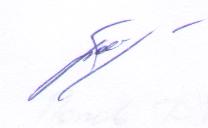 округа по оперативному управлениюмуниципальным хозяйством                                                                      А.А. БогдановРазослано: в дело, Управлению архитектуры, заявителю, прокуратуре, Кузнецову В.Г., ОУФМСАдминистрация Сорочинского городского округа Оренбургской областиП О С Т А Н О В Л Е Н И Е 